Code # New Course Proposal Form Undergraduate Curriculum Council - Print 1 copy for signatures and save 1 electronic copy. Graduate Council - Print 1 copy for signatures and send 1 electronic copy to pheath@astate.edu1. Contact Person (Name, Email Address, Phone Number)2. Proposed Starting Term and Bulletin Year3. Proposed Course Prefix and Number (Confirm that number chosen has not been used before. For variable credit courses, indicate variable range. Proposed number for experimental course is 9. )4. Course Title – if title is more than 30 characters (including spaces), provide short title to be used on transcripts.  Title cannot have any symbols (e.g. slash, colon, semi-colon, apostrophe, dash, and parenthesis).  Please indicate if this course will have variable titles (e.g. independent study, thesis, special topics).ATC and Administration5. Brief course description (40 words or fewer) as it should appear in the bulletin.Explores leadership, organization, administration, and legal issues in athletic training. Topics include leadership; insurance; ethics; professional development; the planning, organization, operations, and assessment of athletic training programming and facilities.  Fiscal and risk management will also be examined.6. Prerequisites and major restrictions.  (Indicate all prerequisites. If this course is restricted to a specific major, which major. If a student does not have the prerequisites or does not have the appropriate major, the student will not be allowed to register).Are there any prerequisites?   If yes, which ones?  Why or why not? Is this course restricted to a specific major?  If yes, which major?	 7. Course frequency (e.g. Fall, Spring, Summer).    Not applicable to Graduate courses.8. Will this course be lecture only, lab only, lecture and lab, activity, dissertation, experiential learning, independent study, internship, performance, practicum, recitation, seminar, special problems, special topics, studio, student exchange, occupational learning credit, or course for fee purpose only (e.g. an exam)?  Please choose one.9. What is the grade type (i.e. standard letter, credit/no credit, pass/fail, no grade, developmental)?10. Is this course dual listed (undergraduate/graduate)? 11. Is this course cross listed?  (If it is, all course entries must be identical including course descriptions.  It is important to check the course description of an existing course when adding a new cross listed course.)If yes, please list the prefix and course number of cross listed course.Are these courses offered for equivalent credit? 			Please explain.   12. Is this course in support of a new program?   a.    If yes, what program? 13. Does this course replace a course being deleted?   a.    If yes, what course?14. Will this course be equivalent to a deleted course?   a.    If yes, which course?15. Has it been confirmed that this course number is available for use? 	If no: Contact Registrar’s Office for assistance. 16. Does this course affect another program? If yes, provide contact information from the Dean, Department Head, and/or Program Director whose area this affects.Course Details17. Outline (The course outline should be topical by weeks and should be sufficient in detail to allow for judgment of the content of the course.)18. Special features (e.g. labs, exhibits, site visitations, etc.)19. Department staffing and classroom/lab resources Will this require additional faculty, supplies, etc.?20. Does this course require course fees? 	If yes: please attach the New Program Tuition and Fees form, which is available from the UCC website.Course Justification21. Justification for course being included in program. Must include:	a. Academic rationale and goals for the course (skills or level of knowledge students can be expected to attain)Upon completion of this course students will be expected to understand organizational management and leadership principles to prepare the athletic training student for the profession. Students will gain an understanding about facility design and maintenance as well as purchasing supplies and equipment in addition to the application and hiring process. This course will meet the professional development and healthcare administration competencies as outlined by the accrediting body.b. How does the course fit with the mission established by the department for the curriculum?  If course is mandated by an accrediting or certifying agency, include the directive.c. Student population served. d. Rationale for the level of the course (lower, upper, or graduate).AssessmentUniversity Outcomes22. Please indicate the university-level student learning outcomes for which this new course will contribute. Check all that apply.Relationship with Current Program-Level Assessment Process23.  What is/are the intended program-level learning outcome/s for students enrolled in this course?  Where will this course fit into an already existing program assessment process? 24. Considering the indicated program-level learning outcome/s (from question #23), please fill out the following table to show how and where this course fits into the program’s continuous improvement assessment process. For further assistance, please see the ‘Expanded Instructions’ document available on the UCC - Forms website for guidance, or contact the Office of Assessment at 870-972-2989.  Course-Level Outcomes25. What are the course-level outcomes for students enrolled in this course and the assessment measures and benchmarks for student-learning success? Bulletin ChangesNew Course  or     Experimental Course (1-time offering)                   (Check one box)Please complete the following and attach a copy of the bulletin page(s) showing what changes are necessary.   
Department Curriculum Committee ChairCOPE Chair (if applicable) 
Department Chair: General Education Committee Chair (If applicable)                          
College Curriculum Committee Chair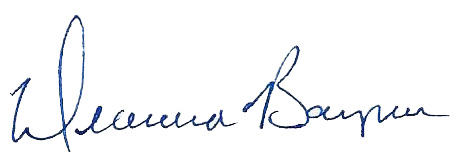 Undergraduate Curriculum Council Chair 
College Dean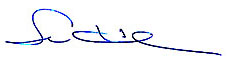 Graduate Curriculum Committee ChairVice Chancellor for Academic Affairs Global Awareness Thinking Critically Information LiteracyProgram-Level Outcome 1 (from question #23)Assessment MeasureAssessment TimetableWho is responsible for assessing and reporting on the results?Program DirectorProgram-Level Outcome 2 (from question #23)Assessment MeasureAssessment TimetableWho is responsible for assessing and reporting on the results?Program DirectorProgram-Level Outcome 3 (from question #23)Assessment MeasureAssessment TimetableWho is responsible for assessing and reporting on the results?Program DirectorProgram-Level Outcome 4 (from question #23)Assessment MeasureAssessment TimetableWho is responsible for assessing and reporting on the results?Program DirectorProgram-Level Outcome 5 (from question #23)Assessment MeasureAssessment TimetableWho is responsible for assessing and reporting on the results?Program DirectorOutcome 1Which learning activities are responsible for this outcome?Assessment Measure and BenchmarkOutcome 2Describe the impact of organizational structure on the daily operations of a healthcare facilityWhich learning activities are responsible for this outcome?Assessment Measure and BenchmarkOutcome 3Which learning activities are responsible for this outcome?Assessment Measure and BenchmarkOutcome 4Which learning activities are responsible for this outcome?Assessment Measure and BenchmarkOutcome 5 Describe basic healthcare facility design for a safe and efficient clinical practice settingWhich learning activities are responsible for this outcome?Assessment Measure and BenchmarkOutcome 6Which learning activities are responsible for this outcome?Assessment Measure and Benchmark Outcome 7Assess the value of the services provided by an athletic trainer (eg, return on investment).Which learning activities are responsible for this outcome?Assessment Measure and BenchmarkOutcome 8Which learning activities are responsible for this outcome?Assessment Measure and BenchmarkOutcome 9Which learning activities are responsible for this outcome?Assessment Measure and BenchmarkOutcome 10Which learning activities are responsible for this outcome?Assessment Measure and BenchmarkOutcome 11Which learning activities are responsible for this outcome?Assessment Measure and BenchmarkOutcome 12Which learning activities are responsible for this outcome?Assessment Measure and BenchmarkOutcome 13Which learning activities are responsible for this outcome?Assessment Measure and BenchmarkOutcome 14Which learning activities are responsible for this outcome?Assessment Measure and BenchmarkOutcome 15Which learning activities are responsible for this outcome?Assessment Measure and BenchmarkOutcome 16Which learning activities are responsible for this outcome?Assessment Measure and BenchmarkOutcome 17Which learning activities are responsible for this outcome?Assessment Measure and BenchmarkOutcome 18Which learning activities are responsible for this outcome?Assessment Measure and BenchmarkOutcome 19Which learning activities are responsible for this outcome?Assessment Measure and BenchmarkOutcome 20Which learning activities are responsible for this outcome?Assessment Measure and BenchmarkOutcome 21Which learning activities are responsible for this outcome?Assessment Measure and BenchmarkOutcome 22Which learning activities are responsible for this outcome?Assessment Measure and BenchmarkOutcome 23Which learning activities are responsible for this outcome?Assessment Measure and BenchmarkOutcome 24Which learning activities are responsible for this outcome?Assessment Measure and BenchmarkOutcome 25Which learning activities are responsible for this outcome?Assessment Measure and BenchmarkOutcome 26Which learning activities are responsible for this outcome?Assessment Measure and BenchmarkOutcome 27Which learning activities are responsible for this outcome?Assessment Measure and BenchmarkOutcome 28Which learning activities are responsible for this outcome?Assessment Measure and BenchmarkOutcome 29Which learning activities are responsible for this outcome?Assessment Measure and BenchmarkOutcome 30Which learning activities are responsible for this outcome?Assessment Measure and BenchmarkInstructions Please visit http://www.astate.edu/a/registrar/students/bulletins/index.dot and select the most recent version of the bulletin. Copy and paste all bulletin pages this proposal affects below. Follow the following guidelines for indicating necessary changes. *Please note: Courses are often listed in multiple sections of the bulletin. To ensure that all affected sections have been located, please search the bulletin (ctrl+F) for the appropriate courses before submission of this form. - Deleted courses/credit hours should be marked with a red strike-through (red strikethrough)- New credit hours and text changes should be listed in blue using enlarged font (blue using enlarged font). - Any new courses should be listed in blue bold italics using enlarged font (blue bold italics using enlarged font)You can easily apply any of these changes by selecting the example text in the instructions above, double-clicking the ‘format painter’ icon   , and selecting the text you would like to apply the change to. 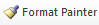 Please visit https://youtu.be/yjdL2n4lZm4 for more detailed instructions.